U.S. RosEXEC MINUTESzoom onlineAugust 24, 2022 10am – 11:30 PM PDTWElcomeStanding Officers:Gayle Volk (Chair), Jonathan Fresnedo Ramirez (Vice-Chair), Per McCord (Secretary), Lise Mahoney (Past Chair)Attendance (based on Zoom sign-ins)Per McCord, Dorrie Main, Chris Gottschalk, Gayle Volk, Jonathan Fresnedo Ramirez (had to leave early), Ksenija Gasic, Loren Honaas, Vance Whitaker, Sook Jung, Igor Pacheco, Tom Gradziel, Cameron Peace, Nahla Bassil, Chris Dardick, RosEXEC MEmbershipCongratulations to Per McCord, elected Secretary of RosEXEC Maintain attendance/minutes, ensure they are uploaded to GDRGDR Advisory BoardReport from GDR (Dorrie)Need better accessibility to GRIN dataLots of tools added/updatedMoving away from individual searches (MegaSearch)New SCRI database proposal recommended for fundingGood support letters, stakeholder relevance statement (RosEXEC provided a letter of support)Getting data into GDR, training users (including breeders, etc.)Workshop planned for PAG (Jan. 2023)Workshop for RGC 11 in New Zealand (March 2023)Comments from RosEXEC to GDRGayle expects apple SNP data (from NPGS collection) to be submitted to GDR soonKsenija has peach, apricot GBS data (also from NPGS) to submit to GDR as wellLoren asked about transcriptome matrices in GDR; Sook referred to expression heatmaps.  Meg Staton’s group may have an updated module for this purpose.  Need to convene a GDR taskforce for GBS/genomics data.RosEXEC PLANning ROSEXEC MissionServe as a communication and coordination focal point for the US Rosaceae genomics, genetics and breeding community.Define research priorities based on input from the industry and research community.Facilitate scientific interaction and foster dynamic research teams.Promote research priorities.Coordinate educational efforts from the research community to the industry and the public.Serve as an official steering committee for the Genome Database for RosaceaeDiscussion about how RosEXEC can be effective for the entire communityBrainstorm RosEXEC projects/efforts (focus on community at large):GDR: additional taskforces (such as for GBS/genomics)Mailing list (GDR-specific): forward to students, other Rosaceae community membersHas GRIN’s BrAPI compliance helped vis-a-vis GDR?Dorrie plans to request  Breeding Insight to include Tripal databasesSook suggested sending RosExec minutes out to GDR mailing list (or add to newsletter as highlights, with links to full minutes) – Minutes may need to be reviewed in advance in case some information cannot be publicly disclosed.Need highlights sent to GDR for newsletter (Vice chair (Jonathan))Add ‘RosBREED-like’ session to ASHS workshop or collaboration session (with snacks)Virtual option (especially for those with travel restrictions)Hybrid option at PAG (Dorrie could organize), RGCLoren offered to head up taskforce for this (Gayle, Vance, Dorrie, and Cameron participating). Use recent pear meeting as an examplePlan for RosEXEC meeting at PAG (could test template for item 6 here)Open session (non-RosEXEC members welcome)Meet for dinner Saturday evening?Community resource for standardized protocols, ‘bigger picture’ items (across taxa/groups)- a role for GDR?Select highest priorities for this cycleCoordination and updatesNon-research update (industry, info and tech transfer)PNW cherry crop down (cold spring), FL strawberry crop up (COVID-related consumption increase)Competitive federal grant project reportsRecently funded projects within the RosaceaeUpdates on large-scale projects FFAR funding for controlled environment research (flavor) in strawberry (still unofficial)SCRI for breeding for disease resistance in strawberry (~$6 million)International project collaborationsEU-funded breeding project (small fruits)- “breeding better berries for Europe”- Announced 2021Any other important research funding coordination opportunitiesResearch fields and technology updatesGermplasm (genetic resources)Crop Germplasm Committees and USDA-ARS germplasm status, current and recent evaluation funding, other germplasm resources?Apple received evaluation grant for increased SNP genotyping (including crop wild relatives).  Chris also received funding for whole genome sequences for apple relatives.  Apple CGC meeting expected this fall.Prunus: planning for CGC meeting this fall.  New curator in place (Claire Heinitz).  Evaluation funding received for Geneva collection (cryopreservation).No NCC212 (small fruit) meeting yet (October in Arkansas, coinciding with John Clark’s retirement).  Small fruit CGC meeting will coincidePear CGC met virtually a few months ago (Jessica Waite new chair)PhenotypingStandardized phenotyping, High-throughput/high-resolution phenotyping/phenomics, USDA collection evaluation data (GRIN-Global) Sweet cherry collection (Davis) evaluated for powdery mildew, canker, and X-disease.  Report at next Prunus CGC meetingWhole genome sequences and physical mapsUpdates on status of Rosaceae genomesHoneycrisp is done and soon to be posted on GDR; other pome cultivars in progress.Nonpareil almond published and all the data has been shared with GDR, it will be posted soon. Enabling technologies in genomics and geneticsSequencing, annotation, transcriptional profiling, genome-scanning SNP arrays, reference linkage maps, QTL & MTL methods/software and discoveries, MAB: evaluation (trait predictions) – available DNA tests and platforms, MAB: characterization (identity/parentage/ancestry/relatedness) – approaches and progress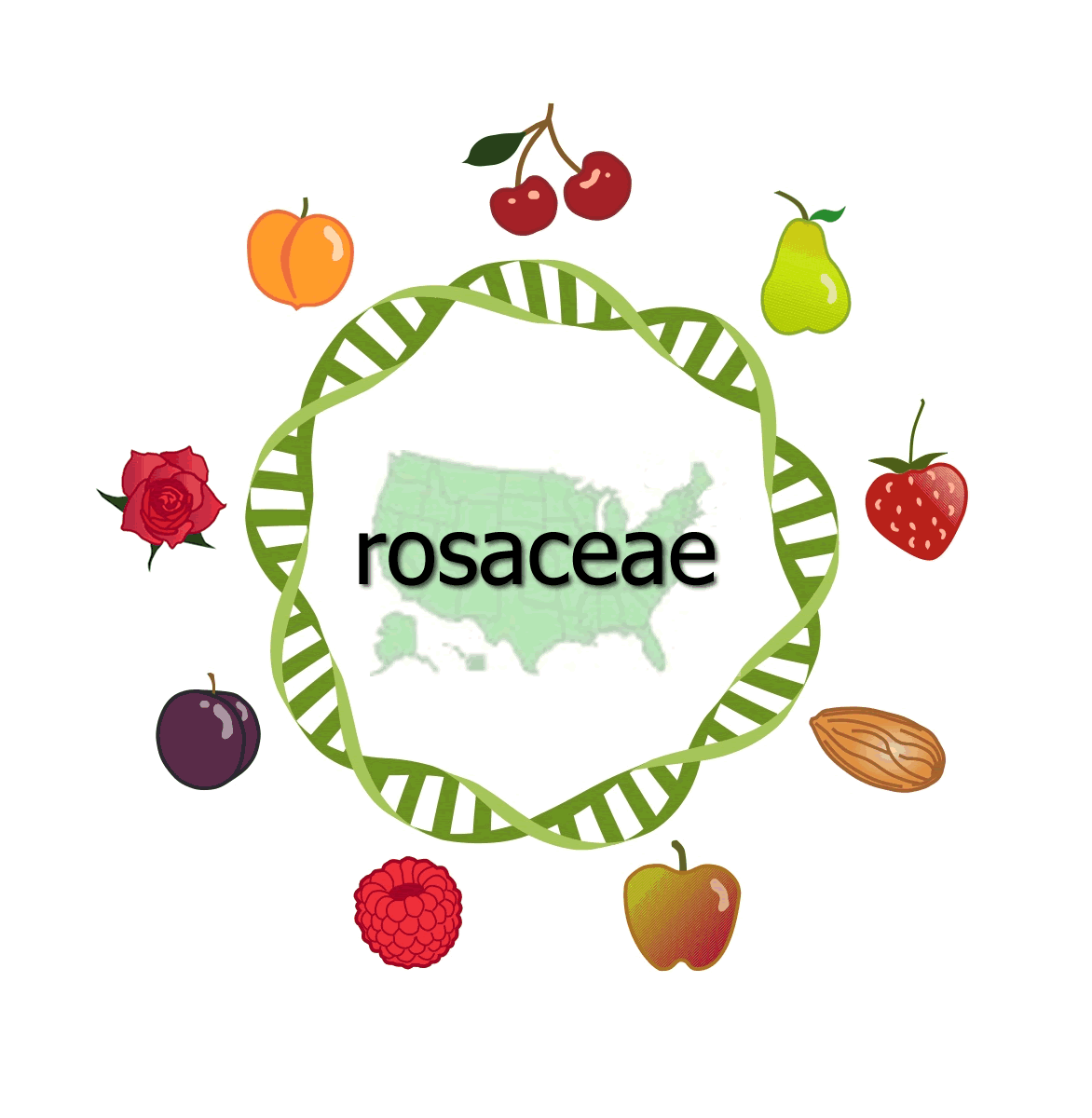 WTFRC continues funding for biomarker work in pome fruit (massive expression profiling, machine learning)White Papers?? Personnel changesRetirements and other departures, new positions available, recent positions filled, graduating students, candidates looking for positions (e.g., promising grad students, postdocs)New phenomics hire at UF: Kevin WangAnnouncements for upcoming meetings Upcoming meeting announcementsPlant and Animal Genome Jan. 13-18, 2023, San Diego, CA, USA Rosaceae Genomics Conference 11: March 14-16, 2023, Nelson, New ZealandNext RosEXEC meetingOctober 19.   10-11:30 AM Pacific Time